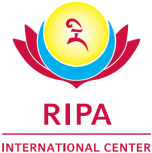 Formulario de inscripciónRetiro internacional Ripa de verano  26.7.2014-17.8.2014, 
Centro internacional Ripa, Landguet Ried, Hilfligweg 10, CH-3172 Niederwangen (Berna)InscripciónSe ruega formalizar la inscripción antes de la fecha límite, el 4 de julio de 2014  A la casa del seminario le gustaría tener el número de huéspedes lo antes posible, por lo que os pedimos y agradecemos vuestra comprensión y colaboración al respecto. Para obtener información sobre el retiro, consultad el folleto o visitad la página: http://www.ripa-international.com/es/programa/retiro-de-veranoLa hoja de inscripción se puede rellenar a mano o directamente desde el ordenador. Os agradecemos que enviéis firmada la inscripción con toda la información relevante, por correo postal o por e-mail a la siguiente dirección: Ripa International Center, Landguet Ried, Hilfligweg 10, CH-3172 Niederwangen, 
+41 31 981 03 77,  E-Mail: E-Mail: ric.sr14@gmail.com SuizaEscriba en mayúsculas:CONDICIONES DE PARTICIPACIÓN:No hay condiciones especiales requeridasSocios:  Me gustaría hacerme socio. Os agradezco me enviéis un formulario de inscripción a la dirección que os adjunto.  Precio de las enseñanzas ( Por favor marcar lo que corresponda )Alojamiento : La comida y el alojamiento van conjuntamente (señalad lo que corresponda) :Me gustaría compartir la habitación con :       El número de habitaciones individuales y dobles es limitado. En caso de desear este alojamiento es necesario registrarse pronto. Información sobre las habitaciones:Habitación de estándar alto con ducha y aseo privado: Se encuentran en el edificio principal que ha sido totalmente renovado. Sábanas y toallas incluidas. Habitación de estándar medio, renovadas con ducha y el aseo compartido (de 1 a 3 camas y parcialmente con lavabo en la habitación) en el edificio de ladrillo y en la casa principal. Nueva: Sábanas y una toalla de baño incluido. Dormitorio : Se encuentra en el ático del edificio principal , en la antigua gompa y en el “Stöckli”. Las duchas y los baños son compartidos. Se debe llevar un saco de dormir. Cuando la estacia sea superior a una semana hay la opción de cambiar las sabanas y toalllas por el precio de 5 euros / 6 Fr. Las personas con dificultades financieras pueden pedir un descuento en el alojamiento. Por favor enviadnos vuestra petición por correo electónico junto con la documentación que lo justifique.Comidas: Serán todas vegetarianasMedia pensión : desayuno y comida. / Pensión completa: desayuno, comida y cenaPadeces algún tipo de alergia alimentária? Especificad :
 Gluten	 Lactosa	 Vegano	otros:            Niños: menús y alojamiento : Los niños menores de 5 año no pagan. Los niños hasta 9 años pagan el 50 %, los niños de 10 - 16 años pagan el 70 % del precio de pensión completa.■ Cuidado de los niños: Necesito una niñera/o durante el día   sí  /    no         para (nombre de los niños) :      Aviso: La organización del cuidado de los niños es responsabilidad de los padres. Nos encargaremos de facilitaros el contacto con otros padres para este efecto. KARMAYOGA:Durante el retiro, todos los participantes están comprometidos con el bienestar de la comunidad. Ofrezco mi ayuda como: Lamaseva (sirviendo a los maestros)                Dharmaseva (rituales)      Técnico de sonido                                             Tienda     Mantenimiento. Después del retiro, cada participante debe hacer la cama con sabanas limpias y llevar la sabanas sucias a la lavandería  Offrezco mi Ayuda 1-2 días antes del retiro    1-2 días después del retiroTRADUCCIÓN: No entiendo inglés y necesito de traducción a mi lengua, que es:      Para las personas que necesitan traducción, por favor traer una radio con FM o un mobil con radio con FM. También se puede hacer un deposito de 50 CHF para tener una nueva radio de auriculares.Textos y práctica: Se podrán adquirir los siguientes textos durante el seminario. Si no disponéis de copias señalad los textos que necesitáis adquirir. 
Por Gesar Drubcho: Edición completa 2012, Para los nuevos participantes, una nueva edición está disponible. Ngön Dro.
Por Gongter: Ngön Dro / Plegarias preliminar/ Plegarias de larga vida y dedicación / Rey de toda la Confession (Narak kong shak) / Plegaria de Samantabhadra / Gesar Lhasang / Breve ofrenda de Torma a los Protectores de las tres Raices Prácticas de protectores  / Guru Yoga de Padmasambhava Necesito los siguientes textos :      Información sobre viajes:LLEGADA: fecha:              	hora:             	SALIDA : fecha                    hora:                   Viajo en tren y necesito servicio de shuttle desde  la estación de Niederwangen       
(únicamente con toda la información de llegada y salida!!) Viajo en coche desde             y puedo llevar conmigo a           (número) personas. Nota :  la candida de Cojines de meditación y portadores de texto son limitados. Recomendamos estos traenPAGO (lea antentamente las nuevas reglas para este retiro):1. Los pagos del Retiro deben ser abonados completamente (100 %) tras la inscripción. Este pago es necesario para asegurar de un modo adecuado su petición de alojamiento directamente en el Centro. Por tanto, tenga en cuenta lo siguiente:2 . La cuota de hospedaje se puede abonar únicamente cuando se confirmen los alojamientos. En caso de que no hubiese habitaciones disponibles en el RIC, se le destinaría a alguno de los hoteles cercanos al Centro. Se le pedirá reservar y pagar directamente por su habitación  con estas instruciónes. Para aquellos que se hospeden en el Centro, y únicamente tras su confirmación mediante email, puede pagar su habitación en el RIC completamente (100 %), o mediante un ingreso del 50 % (el 50% restante se pagará al llegar al centro).Para aquellas personas cuyos bancos no tengan forma de pago SEPA, es posible realizar el pago completo en el Centro tras su llegada. 3 – CancelaciónHASTA EL  26 Junio 2014 
Se devolverá todo el importe excepto 30 CHF en concepto de gastos administrativos. HASTA EL 17. Junio 2014			DESPUÉS DEL 18.Junio 2014Se devuelve el 50% 				No se devuelve el importe Por favor comunicádnoslo cuanto antes para que otros puedan participarEn casos excepcionales se considerará flexibilizar estas condiciones. Se tomará una decisión al respecto después de estudiar una petición por escrito. Se recomienda un seguro de viaje, que cubra el reembolso del retiro en caso de cancelación por enfermedad. Por favor, rellenad:Realizo una transferencia de         € ( precio del retiro) El abono se puede ralizar directamente a la cuenta del Centro Ripa Internacional (La entidad bancaria cobra comisión por transferencia internacional)Titular de la cuenta:	RIPA INTERNATIONAL CENTER, Hilfligweg 10, CH-3172 NiederwangenNombre del banco: 	UBS, Postfach, 8098 ZürichIBAN: 			CH77 0023 5235 1309 4260MSWIFT/BIC: 		UBSWCHZH80ANúmero de cuenta:  	0235 00130942.60MCompensación:		0235No se aceptan cheques. Para compartir los gastos de comisión bancaria por transferencia internacional, también se puede hacer el pago a la cuenta española de Padma Ling. Junto con el pago del alojamiento y el curso se deben ingresar 5€ que se aplicarán a comisiones bancarias. Por favor indicad claramente vuestro nombre y los conceptos ingresados.Titular de la cuenta: Asociación Padma LingNombre del banco: CaixabancNúmero de cuenta:  ES6921000712810200092203Fecha:           			Firma:           Con la firma se confirma la aceptación de las condiciones detalladas en el formulario de inscripción y en el flyer explicativo. La inscripción se confirmará por correo postal o electrónico una vez hayamos recibido el formulario de inscripción y la confirmación de pago. Preguntas: Por favor enviad un e-mail a: ric.sr14@gmail.comAutorización para hacer fotos :ApellidosNombre H     MDirección, ciudad y código postalPaísE-mailNúmero de teléfono Nombre y edad del niño Nombre y edad del niñoSoy socio de Padma Ling (PL)Soy socio de Shambhala (SH) Soy socio de Ripa Ladrang (RL) Soy socio de Ripa Rusia (RS)Socios (PL, SH, RL, RR) No SociosSUTRAYANA, SHINÉ & YOGOM    87 € / 105 CHF  105 € / 125 CHFKING GESAR DRUPCHO
      70 € / 84 CHF    84 € / 100 CHFGONGTER  192 € / 231 CHF    231 € / 275 CHFParte 1
Sutrayana - Shiné  26.7. – 1.8.20146 nochesParte 1
Sutrayana - Shiné  26.7. – 1.8.20146 nochesParte 2 Programa A
  Gesar Drupcho1.8. – 5.8.2014
4 noches Parte 2 Programa A
  Gesar Drupcho1.8. – 5.8.2014
4 noches Parte 2 Programa B
Gongter
6. – 17.8.201411 nochesParte 2 Programa B
Gongter
6. – 17.8.201411 nochesParte 2 Programa AB
Drupcho & Gongter. 1.8. – 17.8.201416 nochesParte 2 Programa AB
Drupcho & Gongter. 1.8. – 17.8.201416 nochesAlojamientoMedia pensiónPensión compl.Media pensiónPensión compl.Media pensiónPensión compl.Media pensiónPensión compl.2 camas/ estándar alto/baño privado
430 €528 CHF
478 €588 CHF
290 €356 CHF
322 €396 CHF
780 €958 CHF
868 € 1068 CHF
1130 €1388 CHF
1258 €1548 CHF1 cama / estándar  medio /baño compartido
485 €594 CHF
533 €654 CHF
325 €398 CHF
357 €438 CHF
885 €1084 CHF
973 €1194 CHF
1285 €1574 CHF
1413 €1734 CHF2-3 camas/ estándar medio/baño compartido
395 €474 CHF
443 €534 CHF
265 €318 CHF
297 €358 CHF
720 €864 CHF
808 €974 CHF
1045 €1254 CHF
1173 €1414 CHFDormitorio
210€258 CHF
258 €318 CHF
140 €172 CHF
172 €212 CHF
385€473 CHF
473583 CHF
560 €688 CHF
688 €848 CHFCamping
180 €240 CHF
240 €300 CHF
120 €160 CHF
60 €200 CHF
330€440 CHF
440 €550 CHF
480 €640 CHF
640 €800 CHFEl importe total en concepto de seminario es      €     CHFEl importe total en concepto de alojamiento es      €     CHFMi contribución mensual como colaborador de Ripa      €     CHFDescuento el importe de esta contribución en el pago del retirosínoOfrezco  el descuento de esta contribución  para financiar a otros con dificultades .Ofrezco  el descuento de esta contribución  para financiar a otros con dificultades . SíOs informamos  que en los retiros de invierno y de verano se puede descontar la cantidad abonada como colaborador de Ripa. Os informamos  que en los retiros de invierno y de verano se puede descontar la cantidad abonada como colaborador de Ripa. Os informamos  que en los retiros de invierno y de verano se puede descontar la cantidad abonada como colaborador de Ripa. Cantidad total por la comida y alojamiento de los niños      €      CHF  siAutorizo a la organización a utilizar con fines no comerciales todas las imágenes realizadas durante las actividades del centro así como las grabaciones y la publicación de fotográfias para uso interno y externo en flyers y en la página web de RIPA.  noAutorizo a la organización a utilizar con fines no comerciales todas las imágenes realizadas durante las actividades del centro así como las grabaciones y la publicación de fotográfias para uso interno y externo en flyers y en la página web de RIPA.